	. 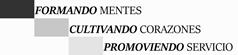 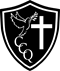 NOMBRE: _______________________________________________ Fecha entrega 03 de Abril 2020                              Enviar a  Correo electrónico pamelagaete.ccq@gmail.com                                                        Pegar guía en tu cuaderno INSTRUCCIONES :Los alumnos y alumnas deben realizar el trabajo supervisado por un adulto, para guiar y leer instrucciones de cada actividad, es importante que el alumno pueda realizar el trabajo de forma individual en su guía, para poder evaluar el aprendizaje real de cada alumno.I.- Escribe los números de ≤ a ≥,en cada fila.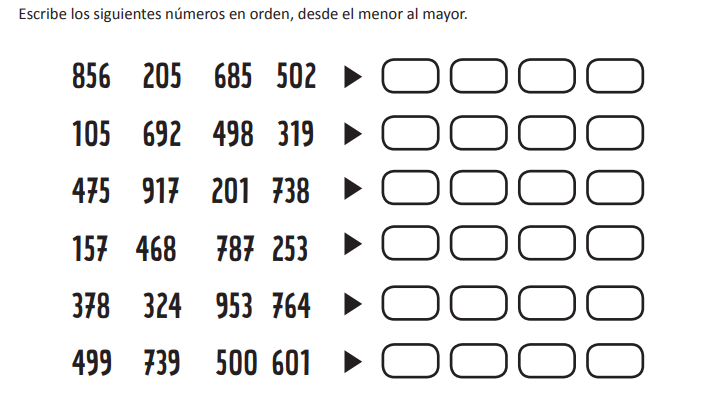 II.-Escribe los números de≥ a ≤,en cada fila.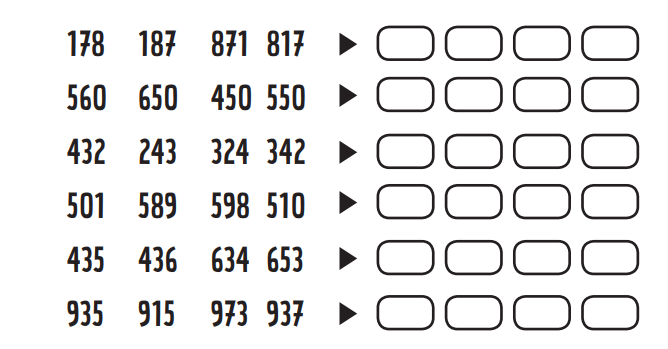    III.- Escribe el número que falta para llegar a 1.000 400 y ______son 1.000       b) 500 y ______son 1.000    c) 600 y _____son 1.000           d) 100 y ______son 1.000e)  200 y _____son 1.000           f)  700 y _______son 1.000IV.- Escribe el nùmero antecesor y sucesor de:(8 puntos)__________234 _________                           _________280__________________319 _________                           _________499__________________440__________                         __________690 _________________550__________                        __________899 ________                                              DESAFIO MATEMATICO.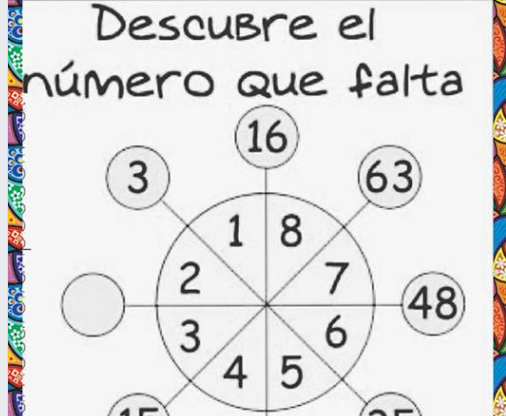 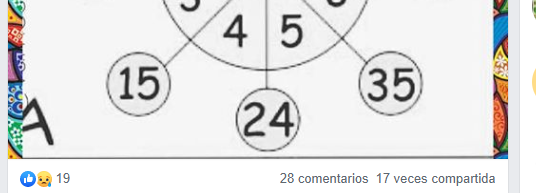           Explica como lo lograste:___________________________________________________________________
___________________________________________________________________